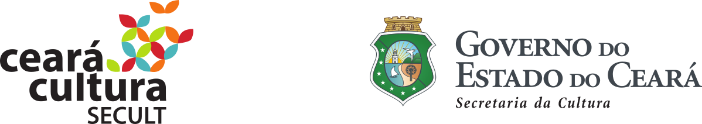 CHAMADA PÚBLICA PARA CREDENCIAMENTO DE PARECERISTAS DO XIII EDITAL CARNAVAL DO CEARÁ  2019ANEXO III – TERMO DE RESPONSABILIDADEEu, ............................................................................................., portador(a) da Carteira de Identidade nº .........................., órgão expedidor ..................., expedida em ....../....../.....; inscrito(a) no CPF sob o nº...............................................................; residente e domiciliado(a) à ................................................................................................, nº ........, complemento ........................................, na cidade de ..........................., Estado do Ceará, CEP ................................................., telefones (8__) ................................. / …………………..……… e-mail ............................................................................................., declaro e comprometo-me a:a) Prestar os serviços de análise técnica e emissão de pareceres relativos aos projetos culturais que me forem disponibilizados e que se relacionem com a(s) área(s) e segmento(s) de credenciamento;b) Adotar as medidas de segurança adequadas e suficientes, no âmbito das atividades sob minha responsabilidade, quanto à manutenção do sigilo relativo a análise dos projetos submetidos ao XIII Edital  carnaval do Ceará 2019;c) Manter sigilo, sob pena de responsabilidade civil, penal e administrativa, sobre qualquer assunto de interesse da Secretaria da Cultura ou de terceiros que tomar conhecimento em razão da execução dos serviços prestados;d) Declarar impedimento, por escrito, quando caracterizado conflito de interesses, sob pena de a mim serem aplicadas as sanções previstas na Chamada Pública para Credenciamento de Pareceristas para XIII Edital  Carnaval do Ceará 2019;e) Declarar disponibilidade INTEGRAL para desenvolver suas atividades na SEDE da Secretaria da Cultura, no período de 09 a 22 de fevereiro 2019.O parecerista se obriga a não divulgar e manter sigilosos os dados e informações às quais venha a ter acesso em razão da análise dos projetos, obrigando-se ainda, a não fazer uso indevido dos dados e informações constantes nos processos, sob pena de responsabilização administrativa, cível e criminal.___________________ , ______ de __________________ de 2019.              ______________________________________________________         Candidato